Ime i prezime učenika:____________________________ , razred:____1. Program se zatvara klikom na (jedan točan odgovor):a.  		b.  		c.  		d.  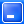 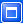 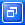 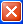 2. Program Word se pokreće (više točnih odgovora):dvoklik na ikonu na desktopuStart > Programs > Microsoft Wordjedan klik na ikonudesna tipka na ikonu > Opendesna tipka na ikonu > Properties3.Poveži naredbe i ikone s alatne trake:	Cut			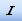 	Copy			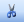 	Paste			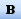 	Bold			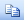 	Italic			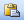 	Underline		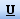 4. Operacije za kopiranje teksta poredaj po redoslijedu izvođenja:	_____  Paste	_____  označi tekst	_____  postavi pokazivač na novu poziciju	_____  Copy5.U programu Microsoft Word možemo birati raspon stranica koji želimo ispisati na papir.	T   N   6. U programu Microsoft Word numeriranje stranica mora  započeti od broja 1 .	T   N5.U programu Microsoft Word sliku u dokumentu možemo postaviti  samo u retku s tekstom.                                                                                           T   N6. Margina je udaljenost teksta od ruba papira.       T   N	7.Objasni kako  podešavamo  margine  dokumenta.8. Naznači ispravan redoslijed  postupaka pri oblikovanju teksta u stupce  
 ____  Odaberemo željeni broj stupaca
 ____  Oblikovanje -->Stupci
 ____  Označimo dio teksta koji želimo oblikovati u stupce9.Objasni čemu služe  zaglavlje i podnožje dokumenta 10.Na koje sve  načine možemo u dokument umetnuti sliku iz datoteke: 
   a)  Umetanje--> Slike-->Iz datoteke
   b)  Oblikovanje-->Slike-->Gotov crtež 
   c)   Datoteka-->Slika -->Iz datoteke
   d)  Odabirom gumba   s alatne trake Crtanje 
    e) Odabirom gumba    s alatne trake Crtanje 
    f)  Korištenjem naredbe za crtanje iz  izbornika prečaca
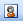 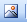 11.Spoji odgovarajući  gumb s alatne trake za crtanje  sa odgovarajućim opisnom postupka na desnoj strani  

     	Boja fonta-promjena boje pisma
     	Pravokutnik-crtanje pravokutnika i kvadrat
     	Tekstni okvir-dodavanje teksta crtežu ili slici 
     	Umetni WordArt-umjetničko oblikovanje teksta
     	Umetni crtež-umetanje crteža iz galerije gotovih srteža
     	Umetanje slike-umetenje slike iz gotovih slikovnih datoteka
     	Boja ispune-promjena boje ispune
     	Boja crte-promjena boje crte
     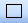 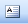 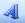 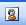 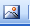 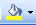 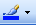 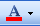 12. Naredbom  Datoteka-->Ispis  možemo 
    Izabrati vrstu pisača
    Pregledati dokument prije ispisa 
    Izabrati broj kopija stranica 
    Izabrati raspon stranica za ispis
    Izabrati usmjerenje papira 
13.Zaglavlje/Podnožje je tekst koji se pojavljuje na _________/__________ stranice.14.Opiši postupak (umetanje broja stranice) stranica dokumenta!